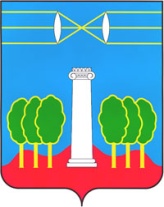 АДМИНИСТРАЦИЯГОРОДСКОГО ОКРУГА КРАСНОГОРСКМОСКОВСКОЙ ОБЛАСТИПОСТАНОВЛЕНИЕ 03.11.2017   №   2564/11Об утверждении порядка возмещения за счёт бюджета городского округа Красногорск специализированной службе по вопросам похоронного дела стоимости услуг, предоставляемых согласно гарантированному перечню услуг по погребению отдельных категорий умерших, в части превышающей сумму, установленную Федеральным законом «О погребении и похоронном деле», законом Московской области «О погребении и похоронном деле в Московской области»В соответствии с Федеральным законом от 12.01.1996 N 8-ФЗ "О погребении и похоронном деле", Законом Московской области от 28.12.2016 № 186/2016-ОЗ «Об организации местного самоуправления на территории Красногорского муниципального района», Законом Московской области от 17.07.2007 N 115/2007-0З "О погребении и похоронном деле в Московской области", распоряжением Министерства экономики Московской области от 11.03.2008 N 8-РМ "Об утверждении Порядка согласования определяемой органами местного самоуправления муниципальных образований Московской области стоимости услуг, предоставляемых согласно гарантированному перечню услуг по погребению отдельных категорий умерших, для возмещения специализированной службе по вопросам похоронного дела за счет средств бюджета Московской области" постановляю:Утвердить Порядок возмещения за счет бюджета городского округа Красногорск специализированной службе по вопросам похоронного дела стоимости услуг, предоставляемых согласно гарантированному перечню услуг по погребению отдельных категорий граждан, в части превышающей сумму, установленную Федеральным законом «О погребении и похоронном деле», законом Московской области «О погребении и похоронном деле в Московской области» (прилагается).Признать утратившим силу постановление администрации Красногорского муниципального района от 10.03.2016 № 476/3Финансовому управлению администрации городского округа Красногорск финансировать возмещение специализированной службе по вопросам похоронного дела стоимости услуг, предоставляемых согласно гарантированному перечню услуг по погребению, в части превышающей сумму,  установленную Федеральным законом «О погребении и похоронном деле».Опубликовать настоящее постановление в газете «Красногорские вести» и разместить на официальном сайте администрации городского округа Красногорск в сети «Интернет».Контроль за исполнением настоящего постановления возложить на заместителя главы администрации по инвестиционному развитию и связям с общественностью Р.Р. Мурзагулова.Глава городского округа Красногорск                                    Р.Ф. ХабировВерноСтарший инспектор общегоотдела управления делами                                                         Ю.Г. НикифороваИсполнитель                                                                                М.Г. ЛащенковаРазослано:  в дело - 2, кадры, прокуратуру, Гереш, Полстовалову, Теряну, МКУ «КПС», Морозову, Меняйло.Порядоквозмещения за счёт бюджета городского округа Красногорск специализированной службе по вопросам похоронного дела стоимости услуг, предоставляемых согласно гарантированному перечню услуг по погребению отдельных категорий умерших, в части превышающей сумму, установленную Федеральным законом «О погребении и похоронном деле», законом Московской области «О погребении и похоронном деле в Московской области»Настоящий Порядок разработан в соответствии с Федеральным законом от 12.01.1996 № 8-ФЗ «О погребении и похоронном деле», Законом Московской области от 17.07.2007 N 115/2007-ОЗ "О погребении и похоронном деле в Московской области", постановлением администрации городского округа Красногорск от           №       «Об организации похоронного дела и содержания мест захоронения, находящихся в ведении администрации городского округа Красногорск» и определяет механизм и условия возмещения специализированной  службе – муниципальному казённому учреждению «Красногорская похоронная служба» (далее – МКУ) по вопросам похоронного дела, за счет средств бюджета городского округа Красногорск стоимости услуг, предоставляемых согласно гарантированному перечню услуг по погребению отдельных категорий умерших, в части превышающей сумму,  установленную Федеральным законом «О погребении и похоронном деле», Законом Московской области «О погребении и похоронном деле в Московской области».Погребение умерших осуществляется МКУ, созданной администрацией  Красногорского муниципального района, в целях оказания гарантированного перечня услуг по погребению на безвозмездной основе в порядке, установленном законодательством Российской Федерации и Московской области, постановлением администрации городского округа Красногорск  от        №       «Об организации похоронного дела и содержания мест захоронения, находящихся в ведении администрации городского округа Красногорск».Возмещение МКУ стоимости услуг, предоставляемых согласно гарантированному перечню услуг по погребению, из средств Пенсионного фонда Российской Федерации, Фонда социального страхования Российской Федерации и бюджета Московской области производится по следующим категориям:умершие  пенсионеры, не подлежавшие обязательному социальному страхованию на случай временной нетрудоспособности и в связи с материнством на день смерти;умершие граждане, подлежавших обязательному социальному страхованию на случай временной нетрудоспособности и в связи с материнством на день смерти, и умершие несовершеннолетние члены семей граждан, подлежащих обязательному социальному страхованию на случай временной нетрудоспособности и в связи с материнством на день смерти указанных членов семей;умершие, не подлежавшие обязательному социальному страхованию на случай временной нетрудоспособности и в связи с материнством на день смерти и не являвшиеся пенсионерами;умершие, личность которых не установлена органами внутренних дел в определенные законодательством Российской Федерации сроки;мертворожденные дети по истечении 154 дня беременности;умершие, не имеющие супруга, близких родственников, иных родственников либо законного представителя умершего или при невозможности осуществить ими погребение, при отсутствии иных лиц, взявших на себя обязанность осуществить погребение умершего.Размер денежных средств на возмещение МКУ стоимости услуг по погребению умерших, из бюджета городского округа Красногорск, составляет разницу между определенной администрацией городского округа Красногорск стоимостью услуг, предоставляемых согласно гарантированному перечню услуг по погребению, и установленными законодательством Российской Федерации и Московской области размерами возмещения из средств Пенсионного фонда Российской Федерации, Фонда социального страхования Российской Федерации и бюджета Московской области.При формировании бюджетной сметы МКУ учитываются расходы на возмещение стоимости услуг, предоставляемых согласно гарантированному перечню услуг по погребению умерших.Расходование средств на возмещение стоимости услуг, предоставляемых согласно гарантированному перечню услуг по погребению умерших осуществляется на основании следующих документов:      - справки о смерти установленной формы, выданной органами записи актов гражданского состояния;- счета и счета-фактуры на оплату услуг по погребению умерших;- акта о захоронении; -копии запроса бюро судебно-медицинской экспертизы, а при его отсутствии - учреждений здравоохранения в органы внутренних дел о разрешении на захоронение умерших граждан с приложением реестра умерших граждан на захоронение с указанием пола, примерного возраста, даты обнаружения, номера трупа и наименования учреждения, в котором находился труп;- разрешения органов внутренних дел на захоронение умершего;- справки из территориального структурного подразделения Министерства социальной защиты населения Московской области, Пенсионного фонда Российской Федерации, Фонда социального страхования Российской Федерации о возмещенной МКУ сумме.МКУ несет ответственность за достоверность и правильность предоставляемой информации в соответствии с законодательством Российской Федерации и законодательством Московской области.Контроль над целевым использованием средств бюджета городского округа Красногорск выделенных на цели, предусмотренные настоящим Порядком, осуществляется администрацией городского округа Красногорск.Утвержденпостановлением  администрации городского округа Красногорскот  03.11.2017г №  2564/11